от  19.11.2015 № 506                                                            с. Туринская СлободаОб утверждении муниципальной программы «Профилактика                  ВИЧ-инфекции на территории Слободо-Туринского муниципального района» на 2016 – 2019 годыВо исполнение Указа Президента Российской Федерации                                    от 07.05.2013 № 598 «О совершенствовании государственной политики в сферездравоохранения», в соответствии с федеральным законом                                    от 30.03.1999 №52-ФЗ «О санитарно-эпидемиологическом благополучии населения», законом Свердловской области от 21.11.2012 № 91-03 «Об охране здоровья граждан в Свердловской области», распоряжением Правительства Свердловской области  от 04.03.2014 № 219-РП «Об одобрении методических рекомендаций по профилактике инфекционных и неинфекционных заболеваний в муниципальных образованиях в Свердловской области», в целях организации комплекса межведомственных мероприятий, направленных на снижение уровня заболеваемости инфекционными и неинфекционными заболеваниями среди населения Слободо-Туринского муниципального районаПОСТАНОВЛЯЮ:1. Утвердить  муниципальную программу «Профилактика ВИЧ-инфекции на территории Слободо-Туринского муниципального района» на 2016 – 2019 годы (прилагается).2. Разместить настоящее постановление  на официальном сайте Слободо-Туринского муниципального района в сети Интернет.3. Контроль за исполнением настоящего постановления возложить на заместителя главы администрации по социальным вопросам Слободо-Туринского муниципального района Ботина Н.Н.Главамуниципального района                                                                   М.В.КошелевПРИЛОЖЕНИЕУТВЕРЖДЕНА постановлением администрацииСлободо-Туринскогомуниципального районаот 19.11.2015 № 506Муниципальная программа«Профилактика ВИЧ-инфекциина территории Слободо-Туринского муниципального района»на 2016 – 2019 годыс. Туринская СлободаПАСПОРТ муниципальной программы «Профилактика ВИЧ-инфекции на территории Слободо-Туринского муниципального района» на 2016-2019 годыРАЗДЕЛ I.Глава 1. Характеристика проблемы, на решение которой направленапрограммаЭпидемиологическая ситуация распространения ВИЧ-инфекции в Слободо - Туринском муниципальном районе вызывает серьезную тревогу. Так, в настоящее время на  диспансерном учете в  ГБУЗ СО «Слободо-Туринская РБ» состоит 109 ВИЧ- инфицированных.За I полугодие 2015 года выявлено 5 ВИЧ-инфицированных, в сравнении за 2013 год- 17 ВИЧ-инфицированных, за 2014 год -21 ВИЧ-инфицированный.Наиболее поражённые территории муниципального района:с. Туринская Слобода- 52;с. Липчинское- 10;с. Усть-Ницинское-8;с. Краснослободское- 7.Основной возраст ВИЧ-инфицированных по Слободо-Туринскому району это 25-35 лет, хотя есть инфицированные и старше 50 лет. Особую тревогу вызывает факт увеличения случаев выявления ВИЧ-инфицированных среди социально – адаптированных жителей района (рабочих, служащих) и среди женщин фертильного возраста (их у нас 46 ВИЧ-инфицированных).Основной путь передачи ВИЧ-инфекции в Свердловской области остается наркотический (до 54,2%), что считается актуальным и для Слободо - Туринского муниципального района, хотя выявленные  ВИЧ-инфицированные указывают на половой путь передачи (т.е. отрицают наркотическую составляющую инфекционного процесса).Для раннего выявления ВИЧ - инфицированных и профилактики дальнейшего роста заболеваемости в Слободо-Туринском муниципальном районе проводится скрининговое обследование на ВИЧ-инфекцию. Так за I полугодие 2015г.- обследовано -1509 человек, в 2014г. за I полугодие -1742 человека. Процент обследовавших составил в 2015 году- 10,7% от населения, в 2014 году-12,2%. Остается очень низким % обследования лиц из группы риска всего 5,0% (от рекомендованных 40%).Для обеспечения выполнения мероприятий по ограничению распространения ВИЧ-инфекции в Слободо-Туринском муниципальном районе необходима одновременная ресурсная и идеологическая поддержка и продвижение всех направлений в стратегии профилактики ВИЧ-инфекции и оказания медицинской помощи ВИЧ-инфицированным гражданам.Глава 2. Цель и задачи программыЦель Программы: снижение (стабилизация) темпов распространения
ВИЧ-инфекции.2.	Задачи Программы:организация межведомственного взаимодействия по профилактике ВИЧ-инфекции;организация эпидемиологического надзора за ВИЧ-инфекцией;организация мероприятий по первичной профилактике ВИЧ-инфекции;организация мероприятий по профилактике ВИЧ-инфекции среди групп высокого риска по инфицированию ВИЧ; оказание комплексной помощи ВИЧ-инфицированным гражданам. Глава 3. Сроки и этапы реализации программыРеализовать программу планируется в 4 этапа:I	этап  -  2016 год;II этап - 2017 год;этап - 2018 год;IV этап - 2019 год.Глава 4. Важнейшие показатели и индикаторы программыВажнейшими целевыми показателями и индикаторами программы
являются:снижение (стабилизация) уровня распространенности ВИЧ-инфекции населения;охват профилактическим обследованием населения на ВИЧ-инфекцию (не менее 20 процентв от общей численности населения, в том числе: удельный вес обследований групп высокого поведенческого риска (потребители инъекционных наркотиков, больные инфекциями, передаваемыми половым путем, контактные с ВИЧ-инфицированными, гомосексуалисты) - не менее 40 процентов от общего числа обследованных;уровень информированности населения в возрасте 15-49 лет о ВИЧ-инфекции - 98,0 процентов;уровень охвата населения в возрасте 15-49 лет профилактическими программами по ВИЧ-инфекции - 98,0 процентов;уровень повышения квалификации специалистов, ответственных за профилактику ВИЧ-инфекции, - 100,0 процентов.Глава 5. Направления программыПрограммой предусматривается разработка и реализация мероприятий
по следующим направлениям:1)	организация межведомственного взаимодействия по профилактике ВИЧ -
инфекции;организация эпидемиологического надзора за ВИЧ-инфекцией;организация мероприятий по первичной профилактике ВИЧ-инфекции;4)	организация мероприятий по профилактике ВИЧ-инфекции среди групп
высокого риска по инфицированию ВИЧ;5)	оказание комплексной помощи ВИЧ-инфицированным гражданам.Глава 6. Ресурсное обеспечение программыОбъем финансирования программы составит 550,2 тыс. рублей, в т.ч.:	1) за счет средств муниципального бюджета составит 80,0 тыс. рублей, в т.ч.  по годам реализации:2016 год – 20,0 тыс. рублей;2017 год – 20,0 тыс. рублей;2018 год – 20,0 тыс. рублей;2019 год – 20,0 тыс. рублей.	2) за счет внебюджетных средств составит 470,2  тыс. рублей, в т.ч. по годам реализации:2016 год – 108,7 тыс. рублей;2017 год – 115,8 тыс. рублей;2018 год – 119,8 тыс. рублей;2019 год – 125,9 тыс. рублей.Глава 7. Механизм реализации программы1.	Основными исполнителями программы являются участники межведомственного взаимодействия:  Администрации Слободо-Туринского муниципального района;Администрация Ницинского сельского поселения;Администрация Сладковского сельского поселения;Администрация Слободо-Туринского сельского поселения;Администрация Усть-Ницинского сельского поселения;ТОИОГВ СО УСП МСП СО по Слободо-Туринскому району;ГБУЗ СО «Слободо-Туринская РБ»;ГБУ «КЦСОН Слободо-Туринского района»;ГАУП СО «Редакция газеты «Коммунар»;Ирбитском отдел Управления Роспотребнадзора по Свердловской области; ОП №27 ММО МВД России «Байкаловский»;ГБОУ СПО СО «Слободотуринский аграрно-экономический техникум»;ТКДН и ЗП Слободо-Туринского района;Слободо-Туринский МОУО;МКУК «Слободо-Туринский районный информационно - методический центр»;Образовательные учреждения муниципального района;Учреждения культуры сельских поселений.2.	Управление программой и контроль над ходом ее реализации
осуществляет заказчик программы - администрация Слободо-Туринского муниципального
района.Администрация Слободо-Туринского муниципального района осуществляет координацию деятельности основных исполнителей в рамках реализации программы, а также ее правовое и методическое обеспечение.3.	Основные исполнители программы в части определенных за ними
мероприятий:несут ответственность за исполнение мероприятий программы;обеспечивают закупку товаров, работ, услуг для государственных нужд в рамках мероприятий программы;3) ежеквартально, не позднее 05 числа месяца, следующего за отчетным, представляют в администрация Слободо-Туринского муниципального
района информацию о ходе реализации программы.3.	Исполнители программы ежегодно, в срок до 01 февраля текущего
финансового года, готовят информацию о ходе реализации программы за
отчетный год, включая оценку значений целевых индикаторов, а также
показателей эффективности реализации программы, и направляют ее на
рассмотрение в администрацию Слободо-Туринского муниципального
района.Мероприятия, направленные на комплексное решение задач, указанных в программе, осуществляются в соответствии с планом мероприятий по выполнению муниципальной программы «Профилактика ВИЧ-инфекции на территории Слободо-Туринского муниципального района» на 2016-2019 годы (Приложение).Глава 8. Оценка социально-экономической эффективности программыРеализация мероприятий по ограничению распространения ВИЧ-инфекции в Слободо-Туринском муниципальном районе позволит за 4 года улучшить значения основных индикаторных показателей по ВИЧ-инфекции, а в последующем приведет к снижению распространенности и смертности от ВИЧ-инфекции, что благоприятно отразится на состоянии здоровья населения Слободо-Туринского муниципального района и его продолжительности жизни.айона»на 2016-					РАЗДЕЛ II.  План мероприятий по выполнению муниципальной программы «Профилактика ВИЧ-инфекции на территории Слободо-Туринского муниципального района» на 2016-2019 годы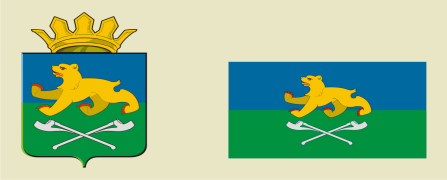 АДМИНИСТРАЦИЯ  СЛОБОДО-ТУРИНСКОГОМУНИЦИПАЛЬНОГО РАЙОНАП О С Т А Н О В Л Е Н И ЕНаименование программыМуниципальная программа «Профилактика ВИЧ-инфекции       на территории Слободо-Туринского муниципального района»        на 2016-2019 годыРеквизиты правового акта, утверждающего программуПостановление администрации Слободо-Туринского муниципального района от 19.11.2015 № 506      «Об утверждении муниципальной программы «Профилактика ВИЧ-инфекции на территории Слободо-Туринского муниципального района»       на 2016-2019 годыЗаказчик-координатор программыАдминистрации Слободо-Туринского муниципального районаИсполнители программыАдминистрации Слободо-Туринского муниципального района;Администрация Ницинского сельского поселения;Администрация Сладковского сельского поселения;Администрация Слободо-Туринского сельского поселения;Администрация Усть-Ницинского сельского поселения;ТОИОГВ СО УСП МСП СО по Слободо-Туринскому району;ГБУЗ СО «Слободо-Туринская РБ»;ГБУ «КЦСОН Слободо-Туринского района»;ГАУП СО «Редакция газеты «Коммунар»;Ирбитском отдел Управления Роспотребнадзора по Свердловской области; ОП №27 ММО МВД России «Байкаловский»;ГБОУ СПО СО «Слободотуринский аграрно-экономический техникум»;ТКДН и ЗП Слободо-Туринского района;Слободо-Туринский МОУО;МКУК «Слободо-Туринский районный информационно - методический центр»;Образовательные учреждения муниципального района;Учреждения культуры сельских поселений.Цель и задачи программыЦель    программы:    Снижение    (стабилизация)   темпов распространения      ВИЧ-инфекции      на      территории Слободо-Туринского муниципального района.Задачи программы:1)	организация межведомственного взаимодействия по профилактике ВИЧ-инфекции;2)	организация эпидемиологического надзора за ВИЧ-инфекцией;3)	организация мероприятий по  первичной профилактике
ВИЧ-инфекции;4) организация мероприятий по профилактике ВИЧ-инфекции среди групп высокого риска по инфицированию ВИЧ;5) оказание   комплексной помощи ВИЧ-инфицированным гражданамВажнейшие индикаторы и показатели программы1)	снижение   (стабилизация)    уровня распространенности
ВИЧ-инфекции населения;2)	охват профилактическим обследованием населения на
ВИЧ-инфекцию   (не   менее   20,0   процента   от   общей
численности   населения,   в   том   числе:   удельный   вес
обследований   групп   высокого    поведенческого   риска
(потребители     инъекционных     наркотиков,     больные
инфекциями, передаваемыми половым путем, контактные с
ВИЧ-инфицированными,   гомосексуалисты)   -  не   менее
40,0 процентов от общего числа обследованных;3)	уровень информированности населения в возрасте 15-49
лет о ВИЧ-инфекции - 98,0 процентов;4)	уровень   охвата   населения   в   возрасте   15-49   лет
профилактическими   программами   по   ВИЧ-инфекции   -
98,0 процентов;5)	уровень повышения квалификации специалистов, ответственных за профилактику ВИЧ-инфекции - 100,0 процентовСроки и этапыреализациипрограммыСроки реализации Программы: 2016-2019 годы. Реализация Программы планируется в 4 этапа:I	этап - 2016 год;II	этап - 2017 год;III	этап - 2018 год;IV	этап - 2019 годОбъемы и источники финансирования программыОбъем финансирования Программы составит 550,2 тыс. рублей, в том числе: (по годам реализации):2016 год – 128,7,0 тыс. рублей;2017 год – 135,8 тыс. рублей;2018 год – 139,8 тыс. рублей;2019 год – 145,9  тыс. рублей,из них:                             за счет средств бюджета Слободо-Туринского муниципального района 80,0 тыс. рублей, в том числе: (по годам реализации):2016 год – 20,0 тыс. рублей;2017 год – 20,0 тыс. рублей;2018 год – 20,0 тыс. рублей;2019 год – 20,0 тыс. рублей.за счет внебюджетных средств (средства исполнителей программы) 470,2  тыс. рублей, в том числе: (по годам реализации):2016 год – 108,7 тыс. рублей;2017 год – 115,8 тыс. рублей;2018 год – 119,8 тыс. рублей;2019 год – 125,9 тыс. рублей.Ожидаемые конечные результаты реализации программы и показатели ее эффективности1)	снижение   (стабилизация)   уровня   распространенности
ВИЧ-инфекции на территории муниципального образования;2)	охват профилактическим обследованием населения на
ВИЧ-инфекцию, в том числе групп высокого поведенческого риска (потребители инъекционных наркотиков,  больные      инфекциями, передаваемыми половым путем, контактные с     ВИЧ-инфицированными, гомосексуалисты);увеличение уровня информированности населения в возрасте 15-49 лет о ВИЧ-инфекции;увеличение   охвата населения в возрасте 15-49 лет профилактическими программами по ВИЧ-инфекции;5) увеличение    числа    специалистов,     обученных     по профилактике ВИЧ-инфекции.№ п/пНаименование мероприятияСрок выполнения мероприятияОтветственные исполнителиФинансирование программы (тыс. рублей)Финансирование программы (тыс. рублей)Финансирование программы (тыс. рублей)Финансирование программы (тыс. рублей)Финансирование программы (тыс. рублей)Финансирование программы (тыс. рублей)Результаты, достигаемыев ходе выполнения мероприятия№ п/пНаименование мероприятияСрок выполнения мероприятияОтветственные исполнителивсеговсего2016 год2017 год2018 год2019 годРезультаты, достигаемыев ходе выполнения мероприятия123455678910Направление 1. Организация межведомственного взаимодействия по профилактике ВИЧ-инфекцииНаправление 1. Организация межведомственного взаимодействия по профилактике ВИЧ-инфекцииНаправление 1. Организация межведомственного взаимодействия по профилактике ВИЧ-инфекцииНаправление 1. Организация межведомственного взаимодействия по профилактике ВИЧ-инфекцииНаправление 1. Организация межведомственного взаимодействия по профилактике ВИЧ-инфекцииНаправление 1. Организация межведомственного взаимодействия по профилактике ВИЧ-инфекцииНаправление 1. Организация межведомственного взаимодействия по профилактике ВИЧ-инфекцииНаправление 1. Организация межведомственного взаимодействия по профилактике ВИЧ-инфекцииНаправление 1. Организация межведомственного взаимодействия по профилактике ВИЧ-инфекцииНаправление 1. Организация межведомственного взаимодействия по профилактике ВИЧ-инфекцииНаправление 1. Организация межведомственного взаимодействия по профилактике ВИЧ-инфекции1Мероприятие 1Разработка   и    реализация муниципальной  программы «Профилактика ВИЧ-инфекции  на территории Слободо-Туринского муниципального района» на 2016-2019 годы. Внесение корректив с учетом изменения    эпидемической обстановки  и  организации профилактических мероприятий     среди  молодежи  и населения возрастной группы   от  25   и   45 лет, потребителей     инъекционных наркотиков        и       лиц, относящихся к группам риска по инфицированию ВИЧ-инфекцией половым путемноябрь2015 г.заместитель Главы по социальным вопросамадминистрации Слободо-Туринского муниципального районабеззатратбеззатрат----Развитие комплекса организационных,                       психолого-педагогических, правовых и медико-социальных    условий для стабилизации эпидемической ситуации  по распространению ВИЧ-инфекции на территории  Слободо-Туринского муниципального района           2Средства местного бюджета------3Внебюджетные средства------4Мероприятие 2Разработка плана по профилактике ВИЧ-инфекции в каждом субъекте профилактикиежегодноадминистрация Слободо-Туринского муниципального районабеззатратбеззатрат----Проведение противоэпидемических      и лечебно-профилактических мероприятий5Средства местного бюджета------6Внебюджетные средства------7Мероприятие 3Обеспечение подготовки специалистов учреждений, обеспечивающих проведение профилактических мероприятий по ВИЧ-инфекции, на базе государственного бюджетного учреждения здравоохранения Свердловской области «Свердловский областной центр по профилактике и борьбе со СПИД и инфекционными заболеваниями»ежегоднозаместитель Главы по социальным вопросамадминистрации Слободо-Туринского муниципального района40,040,010,010,010,010,0Достижение  уровня  повышенияквалификации специалистов, ответственных за профилактику ВИЧ – инфекции до 100 %8Средства местного бюджета0000009Внебюджетные средства40,040,010,010,010,010,010Мероприятие 4Формирование и организация работы межведомственной комиссии по противодействию распространению ВИЧ-инфекцииежегодноадминистрация Слободо-Туринского муниципального районабеззатратбеззатрат----Обеспечение эффективного межведомственного             взаимодействия всех субъектов профилактики ВИЧ-инфекции.  11Средства местного бюджета------12Внебюджетные средства------13Мероприятие 5Включение в план работы межведомственной комиссии по  противодействию распространению    ВИЧ-инфекции   отчета  руководителей предприятий о выполнении статьи 4.8 Генерального соглашения   между   общероссийским        объединением профсоюзов,   общероссийским объединением работодателей  и  Правительством Российской  Федерации  на 2011-2013 годы от 30.12.2010 г. о профилактике   социально   значимых заболеваний,  в том  числе ВИЧ-инфекции и наркоманииежегоднозаместитель Главы по социальным вопросамадминистрации Слободо-Туринского муниципального районабеззатратбеззатрат----Обеспечение постоянного  проведения противоэпидемических   и лечебно-профилактических мероприятий14Средства местного бюджета------15Внебюджетные средства------16Мероприятие 6Рассмотрение         вопроса профилактики             ВИЧ-инфекции в сфере труда на муниципальной трехсторонней  комиссии         по регулированию   социально-трудовых отношений2016 годзаместитель Главы по социальным вопросамадминистрации Слободо-Туринского муниципального районабеззатратбеззатрат----Обеспечение эффективного процесса профилактики ВИЧ-инфекции среди работающего населения17Средства местного бюджета------18Внебюджетные средства------19Мероприятие 7Организация    взаимодействия учреждений, осуществляющих    мероприятия    по профилактике  ВИЧ-инфекцииежегоднозаместитель Главы по социальным вопросамадминистрации Слободо-Туринского муниципального районабеззатратбеззатрат----Обеспечение эффективного процесса профилактики ВИЧ-инфекции среди работающего населения20Средства местного бюджета------21Внебюджетные средства------22Мероприятие 8Обеспечение      поддержки негосударственных   некоммерческих   организаций   и общественных объединений к реализации мероприятий, направленных на профилактику ВИЧ-инфекцииежегоднозаместитель Главы по социальным вопросамадминистрации Слободо-Туринского муниципального района40,040,010,010,010,010,0Обеспечение эффективного процесса профилактики ВИЧ-инфекции среди уязвимых групп населения,  подверженных наибольшему риску       инфицирования           23Средства местного бюджета40,040,010,010,010,010,024Внебюджетные средства00000025Мероприятие 9Обеспечение  проведения ежегодного мониторинга и оценки     эффективности реализации мероприятий по предупреждению  распространения ВИЧ-инфекции на территории муниципального образованияежегоднозаместитель Главы по социальным вопросамадминистрации Слободо-Туринского муниципального районабеззатратбеззатрат----Обеспечение контроля       за  результативностью профилактики ВИЧ-инфекции26Средства местного бюджета------27Внебюджетные средства------Направление 2. Организация эпидемиологического надзора за ВИЧ-инфекциейНаправление 2. Организация эпидемиологического надзора за ВИЧ-инфекциейНаправление 2. Организация эпидемиологического надзора за ВИЧ-инфекциейНаправление 2. Организация эпидемиологического надзора за ВИЧ-инфекциейНаправление 2. Организация эпидемиологического надзора за ВИЧ-инфекциейНаправление 2. Организация эпидемиологического надзора за ВИЧ-инфекциейНаправление 2. Организация эпидемиологического надзора за ВИЧ-инфекциейНаправление 2. Организация эпидемиологического надзора за ВИЧ-инфекциейНаправление 2. Организация эпидемиологического надзора за ВИЧ-инфекциейНаправление 2. Организация эпидемиологического надзора за ВИЧ-инфекциейНаправление 2. Организация эпидемиологического надзора за ВИЧ-инфекцией28Мероприятие 10Обеспечение      учета      и регистрации    всех    вновь выявленных  случаев ВИЧ-инфекциипостоянноглавный врач ГБУЗ СО «Слободо-Туринская РБ»главный врач ГБУЗ СО «Слободо-Туринская РБ»беззатрат----Достижение охвата  диспансерным       наблюдением        впервые выявленных ВИЧ-инфицированных до 100%    29Средства местного бюджета-----30Внебюджетные средства-----31Мероприятие 11Проведение    текущего    и ретроспективного    анализа эпидемической     ситуации основании данных о заболеваемости ВИЧ-инфекцией и  другими  заболеваниями, имеющими       одинаковый механизм зараженияне реже      1 раза           в кварталглавный врач ГБУЗ СО «Слободо-Туринская РБ»главный врач ГБУЗ СО «Слободо-Туринская РБ»беззатрат----100% контроль за эпидситуацией на территории муниципального района 32Средства местного бюджета----33Внебюджетные средства----Мероприятие 12Осуществление прогнозирования развития эпидемического процесса па ближайший период и составление долгосрочного прогнозаеже-квартальноглавный врач ГБУЗ СО «Слободо-Туринская РБ»главный врач ГБУЗ СО «Слободо-Туринская РБ»беззатрат----Снижение уровня    заболеваемости населения ВИЧ-инфекцией (отсутствие роста  вновь выявленных случаев    ВИЧ-инфекции)34Средства местного бюджета----35Внебюджетные средства----36Мероприятие 13Обеспечение систематического информирования главы муниципального   образования и руководителей заинтересованных служб и ведомств о состоянии заболеваемости    ВИЧ-инфекцией с оценкой эпидемической ситуации   и   рекомендуемых мероприятиях для проведения своевременной корректировки планов и территориальных программ профилактики      ВИЧ-инфекции, заболеваний, передающихся половым путем, и наркоманиине реже      1 раза           в кварталглавный врач ГБУЗ СО «Слободо-Туринская РБ»главный врач ГБУЗ СО «Слободо-Туринская РБ»беззатрат----Достижение уровня  информирования населения          по вопросам    профилактики       ВИЧ-инфекции до 98 %        37Средства местного бюджета-----38Внебюджетные средства-----Направление 3. Организация мероприятий по первичной профилактике ВИЧ-инфекцииНаправление 3. Организация мероприятий по первичной профилактике ВИЧ-инфекцииНаправление 3. Организация мероприятий по первичной профилактике ВИЧ-инфекцииНаправление 3. Организация мероприятий по первичной профилактике ВИЧ-инфекцииНаправление 3. Организация мероприятий по первичной профилактике ВИЧ-инфекцииНаправление 3. Организация мероприятий по первичной профилактике ВИЧ-инфекцииНаправление 3. Организация мероприятий по первичной профилактике ВИЧ-инфекцииНаправление 3. Организация мероприятий по первичной профилактике ВИЧ-инфекцииНаправление 3. Организация мероприятий по первичной профилактике ВИЧ-инфекцииНаправление 3. Организация мероприятий по первичной профилактике ВИЧ-инфекцииНаправление 3. Организация мероприятий по первичной профилактике ВИЧ-инфекции39Мероприятие 14Организация и проведение мероприятий, направленных на информирование и обучение учащихся и специалистов образовательных учреждений по вопросам профилактики ВИЧ-инфекции (в соответствии с приказом Министерства здравоохранения Свердловской области и Министерства общего и профессионального образования Свердловской области от 01.12.2011 № 855-и1344-п «О внедрении программы профилактики ВИЧ-инфекции в образовательные учреждения Свердловской области»)ежегодноСлободо-Туринский МОУО,руководители образовательных учреждений Слободо-Туринский МОУО,руководители образовательных учреждений -----Достижение уровня  повышения квалификации педагогов по вопросам профилактики ВИЧ – инфекции до 100 %40Средства местного бюджета-----41Внебюджетные средства25,24,26,36,38,442Мероприятие 15Организация и проведение мероприятий, направленных на информирование и обучение специалистов учреждений социального обслуживания населения по выявлению, лечению и профилактике ВИЧ-инфекцииежегодноруководители учреждений социального обслуживания населения(по согласованию)руководители учреждений социального обслуживания населения(по согласованию)беззатрат0000Достижение уровня  повышения квалификации специалистов учреждений СОН по вопросам профилактики ВИЧ – инфекции до 100 %43Средства местного бюджета-----44Внебюджетные средства-----45Мероприятие 16Разработка и издание информационных материалов по профилактике ВИЧ-инфекции для распространения среди различных групп населенияежегоднозаместитель Главы по социальным вопросамадминистрации Слободо-Туринского муниципального районазаместитель Главы по социальным вопросамадминистрации Слободо-Туринского муниципального района60,015,015,015,015,0Достижение уровня  информирования населения          по вопросам    профилактики       ВИЧ-инфекции до 98 %        46Средства местного бюджета40,010,010,010,010,047Внебюджетные средства20,05,05,05,05,048Мероприятие 17Организация массовых мероприятий по информированию молодежи о мерах профилактики ВИЧ-инфекциине реже        1 раза           в кварталзаместитель Главы по социальным вопросамадминистрации Слободо-Туринского муниципального районазаместитель Главы по социальным вопросамадминистрации Слободо-Туринского муниципального района40,010,010,010,010,0Достижение уровня  информирования населения          по вопросам    профилактики       ВИЧ-инфекции до 98 %        49Средства местного бюджета-----51Внебюджетные средства40,010,010,010,010,052Мероприятие 18Организация и проведение мероприятий, направленных на информирование и обучение учащихся учреждений дополнительного образования, специалистов учреждений дополнительного образования по вопросам профилактики ВИЧ-инфекцииежегодноруководители учрежденийдополнительного образованияруководители учрежденийдополнительного образования70,015,017,018,020,0Достижение  уровня  повышения квалификации специалистов учреждений дополнительного образования по вопросам профилактики ВИЧ-инфекции до 100 %53Средства местного бюджета-----54Внебюджетные средства70,015,017,018,020,055Мероприятие 19Организация и проведение мероприятий, направленных на    профилактику    ВИЧ-инфекции   среди   работающего населения. Внедрение и реализация на предприятиях      профилактической программы       по      ВИЧ-инфекциипостояннозаместитель Главы по социальным вопросамадминистрации Слободо-Туринского муниципального районазаместитель Главы по социальным вопросамадминистрации Слободо-Туринского муниципального района160,040,040,040,040,0Обеспечение эффективного процесса профилактики ВИЧ-инфекции среди работающего населения56Средства местного бюджета-----57Внебюджетные средства160,040,040,040,040,058Мероприятие 20Организация       ежегодных социологических    исследований  среди   населения  с целью  изучения  информированности   по   проблеме ВИЧ-инфекции   и   определения      уровня      охвата профилактическими    программамиежегоднозаместитель Главы по социальным вопросамадминистрации Слободо-Туринского муниципального районазаместитель Главы по социальным вопросамадминистрации Слободо-Туринского муниципального районабеззатрат0000Достижение уровня  информирования населения          по вопросам    профилактики       ВИЧ-инфекции до 98 %        59Средства местного бюджета-----60Внебюджетные средства-----61Мероприятие 21Организация телефона доверия по вопросам ВИЧ-инфекции,     наркомании     и инфекций,      передаваемых половым путемпостояннозаместитель Главы по социальным вопросамадминистрации Слободо-Туринского муниципального районазаместитель Главы по социальным вопросамадминистрации Слободо-Туринского муниципального районабеззатрат----Достижение уровня  информирования населения          по вопросам    профилактики       ВИЧ-инфекции до 98 %        62Средства местного бюджета-----63Внебюджетные средства-----Направление 4. Организация мероприятий по профилактике ВИЧ-инфекции среди групп высокого риска по инфицированию ВИЧНаправление 4. Организация мероприятий по профилактике ВИЧ-инфекции среди групп высокого риска по инфицированию ВИЧНаправление 4. Организация мероприятий по профилактике ВИЧ-инфекции среди групп высокого риска по инфицированию ВИЧНаправление 4. Организация мероприятий по профилактике ВИЧ-инфекции среди групп высокого риска по инфицированию ВИЧНаправление 4. Организация мероприятий по профилактике ВИЧ-инфекции среди групп высокого риска по инфицированию ВИЧНаправление 4. Организация мероприятий по профилактике ВИЧ-инфекции среди групп высокого риска по инфицированию ВИЧНаправление 4. Организация мероприятий по профилактике ВИЧ-инфекции среди групп высокого риска по инфицированию ВИЧНаправление 4. Организация мероприятий по профилактике ВИЧ-инфекции среди групп высокого риска по инфицированию ВИЧНаправление 4. Организация мероприятий по профилактике ВИЧ-инфекции среди групп высокого риска по инфицированию ВИЧНаправление 4. Организация мероприятий по профилактике ВИЧ-инфекции среди групп высокого риска по инфицированию ВИЧНаправление 4. Организация мероприятий по профилактике ВИЧ-инфекции среди групп высокого риска по инфицированию ВИЧ64Мероприятие 22Организация   раннего выявления    ВИЧ-инфекции среди     населения,   в   том   числе групп   высокого  риска  по инфицированию          ВИЧ (информирование граждан о необходимости обследование   на  ВИЧ-инфекцию  с целью раннего выявления и лечения       ВИЧ-инфекции), направление    граждан    на обследование на   ВИЧ-инфекцию в ГБУЗ СО «Слободо-Туринская РБ»ежегоднозаместитель Главы по социальным вопросамадминистрации Слободо-Туринского муниципального района,главный врач ГБУЗ СО «Слободо-Туринская РБ»65,065,012,015,018,020,0Снижение уровня    заболеваемости населения          ВИЧ-инфекцией (отсутствие роста вновь выявленных   случаев ВИЧ-инфекции)65Средства местного бюджета------66Внебюджетные средства65,065,012,015,018,020,067Мероприятие 23Организация и проведение мероприятий, направленных на профилактику ВИЧ-инфекции среди потребителей наркотиков и лиц, относящихся к группам риска по инфицированию и распространению ВИЧ-инфекции половым путемежегоднозаместитель Главы по социальным вопросамадминистрации Слободо-Туринского муниципального района,главный врачГБУЗ СО «Слободо-Туринская РБ»40,040,010,010,010,010,0Повышение удельного веса обследований групп высокого поведенческого риска на ВИЧ-инфекцию в структуре скрининговых исследований   68Средства местного бюджета------69Внебюджетные средства40,040,010,010,010,010,070Мероприятие 24Проведение обучающих семинаров для сотрудников ОП №27 ММО МВД России «Байкаловский» по вопросам выявления и профилактики ВИЧ-инфекции.Оформление информационных стендов по проблеме ВИЧ-инфекции в ОП №27 ММО МВД России «Байкаловский» и кабинетах УУПежегоднозаместитель Главы по социальным вопросамадминистрации Слободо-Туринского муниципального района,главный врач ГБУЗ СО «Слободо-Туринская РБ», начальник ОП №27 ММО МВД России «Байкаловский»10,010,02,52,52,52,5Достижение  уровня  информированности сотрудников ОП №27 ММО МВД России «Байкаловский» по вопросам выявления и профилактики ВИЧ-инфекции до 100 %71Средства местного бюджета------72Внебюджетные средства10,010,02,52,52,52,573Мероприятие 25Организация      взаимодействия ГБУЗ СО «Слободо-Туринская РБ» с ОП №27 ММО МВД России «Байкаловский» по обследованию на ВИЧ-инфекцию лиц, находящихся в  изоляторах временного содержания подозреваемых   и   обвиняемых        ежегодноначальник ОП №27 ММО МВД России «Байкаловский», главный врач ГБУЗ СО «Слободо-Туринская РБ»беззатратбеззатрат----Повышение удельного веса обследований групп высокого поведенческого риска на ВИЧ-инфекцию в структуре скрининговых исследований   74Средства местного бюджета------75Внебюджетные средства------76Мероприятие 26Организация и проведение мероприятий, направленных на профилактику передачи ВИЧ-инфекции от матери ребенку и профилактику социального сиротства при ВИЧ-инфекции   (информирование граждан об эффективности     своевременного выявления    ВИЧ-инфекции среди беременных женщин и проведения профилактики передачи   ВИЧ  от  матери ребенку,  направление клиентов          учреждений социального   обслуживания населения    в    учреждения здравоохранения)ежегоднодиректорГБУ «КЦСОН Слободо-Туринского района»беззатратбеззатрат----Увеличение охвата  полным курсом   анти-ретровирусной  профилактики (беременность,     роды, ребенку после родов) до 95%      77Средства местного бюджета------78Внебюджетные средства------Направление 5. Оказание комплексной помощи ВИЧ-инфицированным гражданамНаправление 5. Оказание комплексной помощи ВИЧ-инфицированным гражданамНаправление 5. Оказание комплексной помощи ВИЧ-инфицированным гражданамНаправление 5. Оказание комплексной помощи ВИЧ-инфицированным гражданамНаправление 5. Оказание комплексной помощи ВИЧ-инфицированным гражданамНаправление 5. Оказание комплексной помощи ВИЧ-инфицированным гражданамНаправление 5. Оказание комплексной помощи ВИЧ-инфицированным гражданамНаправление 5. Оказание комплексной помощи ВИЧ-инфицированным гражданамНаправление 5. Оказание комплексной помощи ВИЧ-инфицированным гражданамНаправление 5. Оказание комплексной помощи ВИЧ-инфицированным гражданамНаправление 5. Оказание комплексной помощи ВИЧ-инфицированным гражданам79Мероприятие 27Организация и  проведение мероприятий, направленных на повышение приверженности     ВИЧ-инфицированных     к     диспансерному наблюдению и приему анти-ретровирусных препаратов. Организация социальной и психологической     помощи ВИЧ-инфицированным     и членам их семей (в соответствии        с        приказом Министерства   здравоохранения Свердловской области и Министерства социальной защиты   населения   Свердловской   области от 16.09.2011 № 918-п, от 19.09.2011№838 «Об   организации   взаимодействия системы органов социальной защиты населения с органами и учреждениями здравоохранения по противодействию распространению ВИЧ-инфекции в Свердловской области»)ежегодноглавный врач ГБУЗ СО «Слободо-Туринская РБ»,директорГБУ «КЦСОН Слободо-Туринского района»беззатратбеззатрат----Увеличение охвата  полным курсом   анти-ретровирусной  профилактики до 95%      80Средства местного бюджета------81Внебюджетные средства------82Мероприятие 28Информирование граждан о необходимости своевременного выявления и лечения         ВИЧ-инфекции,    о    месте прохождения  обследования на ВИЧ-инфекцию и получения      медицинской помощиежегоднозаместитель Главы по социальным вопросамадминистрации Слободо-Туринского муниципального районабеззатратбеззатрат----Снижение уровня    заболеваемости населения          ВИЧ-инфекцией (отсутствие роста вновь выявленных   случаев ВИЧ-инфекции)83Средства местного бюджета------84Внебюджетные средства------85Итого по муниципальной  программе «Профилактика ВИЧ-инфекции  на территории Слободо-Туринского муниципального района» на 2016-2019 годы550,2550,2128,7135,8139,8145,986Средства местного бюджета80,080,020,020,020,020,087Внебюджетные средства470,2470,2108,7115,8119,8125,9